ОФИЦИАЛЬНЫЙ ВЕСТНИК                             24 марта 2015 г.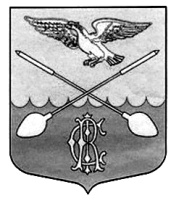 Дружногорского городского поселения                                                      № 6_________________Информационный бюллетень________________________________________Тираж:  10 экземпляров.  Распространяется бесплатно.Учредитель: Совет депутатов Дружногорского городского поселения; Главный редактор: Володкович В.В.Адрес редакции и издателя: 188377, Ленинградская обл., Гатчинский р-он, г.п. Дружная Горка, ул. Садовая, д.4АДМИНИСТРАЦИЯ ДРУЖНОГОРСКОГО ГОРОДСКОГО ПОСЕЛЕНИЯГАТЧИНСКОГО МУНИЦИПАЛЬНОГО РАЙОНА ЛЕНИНГРАДСКОЙ ОБЛАСТИП О С Т А Н О В Л Е Н И ЕОт 19.03.2015  года                                                                                                                                                                           №  65  Об  утверждении средней рыночной стоимости одного квадратного метра общей площади жилья по Дружногорскому городскому поселению Гатчинского муниципального района на 2 квартал 2015 года         В  соответствии с Распоряжением Правительства Ленинградской области от 11 декабря 11.12.2007 года №536-р «О полномочиях при определении средней рыночной стоимости одного квадратного метра общей площади жилья по муниципальным образованиям Ленинградской области для расчета субсидий, предоставляемых за счет средств областного бюджета Ленинградской области на строительство (приобретение) жилья» и Методическими рекомендациями по определению средней рыночной стоимости одного квадратного метра общей площади жилья в муниципальных образованиях Ленинградской области, утвержденными Распоряжением комитета по строительству Ленинградской области от 17.01.2013 года №5, руководствуясь Уставом МО Дружногорское городское поселение, ПОСТАНОВЛЯЕТ:       1.  Утвердить  среднюю  рыночную  стоимость  одного  квадратного  метра  общей  площади  жилья  по  Дружногорскому  городскому  поселению Гатчинского муниципального района  для расчета размера субсидий, предоставляемых за счет средств областного и местного бюджетов на приобретение (строительство) жилья на 2  квартал  2015  года  в  размере 31743 (тридцать одна тысяча семьсот сорок три)  рубля.       2.  Настоящее постановление вступает в силу после официального опубликования.Глава  администрацииДружногорского  городского  поселения                                                                                                                          В.В. ВолодковичЛЕНИНГРАДСКАЯ ОБЛАСТЬСОВЕТ ДЕПУТАТОВ МУНИЦИПАЛЬНОГО ОБРАЗОВАНИЯДРУЖНОГОРСКОЕ ГОРОДСКОЕ ПОСЕЛЕНИЕГАТЧИНСКОГО МУНИЦИПАЛЬНОГО РАЙОНА(третьего созыва)Р Е Ш Е Н И Еот 25 марта 2015 г.                                                                                                                                                                              № 56       В целях обеспечения единых мер социальной поддержки граждан Дружногорского городского поселения, учитывая п. 3.5. приложения к Постановлению Правительства Ленинградской области от 06.04.2006 года   № 98 «О порядке предоставления мер социальной поддержки отдельным категориям граждан, проживающих в домах, не имеющих центрального отопления и газоснабжения, в части компенсации расходов на приобретение и доставку топлива и баллонного газа» и руководствуясь Уставом Дружногорского городского поселения Гатчинского муниципального района Ленинградской области,Совет депутатов Дружногорского городского поселенияР Е Ш И Л:Установить цены на доставку печного топлива для граждан, проживающих в домах, не имеющих центрального отопления, на территории муниципального образования Дружногорское городское поселение Гатчинского муниципального района Ленинградской области на 2015 год в размере 2000 рублей.Цены на доставку печного топлива, установленные в пункте 1 настоящего решения, используется для определения денежной компенсации расходов на доставку печного топлива отдельным категориям граждан, проживающих в домах, не имеющих центрального отопления, на территории муниципального образования Дружногорское городское поселение Гатчинского муниципального района Ленинградской области в целях реализации мер социальной поддержки.3. Настоящее решение вступает в силу с момента официального                                                                                                                опубликования. Глава муниципального образованияДружногорское городское поселение:                                                                                                                                   С.И. ТарновскийАДМИНИСТРАЦИЯ ДРУЖНОГОРСКОГО ГОРОДСКОГО ПОСЕЛЕНИЯ ГАТЧИНСКОГО МУНИЦИПАЛЬНОГО РАЙОНА ЛЕНИНГРАДСКОЙ ОБЛАСТИП  О  С  Т  А  Н  О  В  Л  Е  Н  И  ЕОт  27 марта 2015  г.                                                                                                                                                                                          № 83«Об обеспечении противопожарного режимав весенний период залегания на полях исельскохозяйственных угодьях сухой травы»В соответствии с Законом № 69-ФЗ «О пожарной безопасности» от 21.12.1994 года, статьями 3, 6, 19, 21, 22, 26, 34, 37, 38, постановлением главы администрации Гатчинского муниципального района № 2537 от 20.09.2006 года «О мерах по усилению противопожарной охраны лесов на территории Гатчинского муниципального района при объявлении особого противопожарного режима», во исполнение пунктов 10, 11, 21, 26, 112, 116, 327 Правил пожарной безопасности в РФ (ППБ 01-03), Правил пожарной безопасности в лесах РФ, в целях обеспечения пожарной безопасности и соблюдения противопожарного режима в весенне-летний пожароопасный период 2015 года на территории муниципального образования Дружногорское городское поселение Гатчинского муниципального района Ленинградской областиП О С Т А Н О В Л Я Е Т:1.	Руководителям организаций сельскохозяйственного производства, главам крестьянско-фермерских хозяйств, индивидуальным предпринимателям и гражданам, осуществляющим сельскохозяйственную деятельность, независимо от форм собственности, а также организациям и гражданам, обладающим правом пользования лесным фондом:1.1 Не допускать сжигание стерни, пожнивных остатков, сухой травы и разведение костров на полях, сельскохозяйственных угодьях, торфяных месторождениях и на землях лесного фонда;1.2 Установить строгий противопожарный режим при работе на полях и сельскохозяйственных угодьях, а также в местах расположения торфяных месторождений и в лесном фонде, до схода сухой травы, запретить применение открытого огня, а также исключить применение других возможных источников зажигания, запретить, либо установить соответствующий режим курения;1.3 До 15.05.2015  года произвести опашку полей и сельскохозяйственных угодий полосой шириной не менее  в местах их примыкания к населенным пунктам, на расстоянии не менее  от крайних строений в населенных пунктах;1.4 До 15.05.2015 года произвести опашку полей и сельскохозяйственных угодий полосой шириной не менее  в местах их примыкания к лесным массивам, на расстоянии не менее ;1.5	Проведение отжигов сухой травы на полях и сельскохозяйственных угодьях производить только после согласования плана отжигов с администрацией Дружногорского городского поселения по письменному заявлению и при получении положительного ответа;1.6	План отжигов сухой травы должен быть утвержден руководителем организации (индивидуальным предпринимателем) и включать в себя: график проведения отжигов с указанием даты, времени и мест проведения отжигов;приказ о назначении лиц, ответственных за проведение отжигов;схему сельхозугодия, на котором производится отжиг, с указанием прилегающих населенных пунктов, лесных массивов, торфяных месторождений и расположением защитных минерализованных полос;перечень сил и средств, обеспечивающих пожаробезопасное проведение отжига;при привлечении к проведению отжига пожарной и приспособленной для целей пожаротушения техники сторонних организаций план должен быть заверен руководителем данной организации;1.7 При отжиге необходимо обеспечивать опашку места отжига не ближе  от зданий и сооружений, населенных пунктов, полосою шириной не менее , дежурство во время отжига пожарной или приспособленной для целей пожаротушения техники организации, либо 18 отряда пожарной охраны, или другой пожарной (приспособленной) техники на договорной основе (по соглашению), а также дежурство необходимого количества сил и средств для ликвидации горения;1.8	До 01.04.2015 года, либо до особого распоряжения, допускается проведение отжигов сухой травы без устройства защитных минерализованных полос вдоль лесных массивов. После 01.04.2015 года при отжигах необходимо обеспечивать опашку места отжига не ближе  вдоль лесов Гослесфонда, полосою шириной не менее ;1.9	Контролируемое выжигание сухой травы на землях лесного фонда, полянах, прогалинах, лугах производить только после согласования отжига с филиалом ЛОГКУ «Ленобллес» до 01.04.2015 года, либо до особого распоряжения;1.9 Обеспечить в период с 01.04 по 15.06.2015 года при сухой погоде круглосуточное дежурство на рабочих местах членов пожарно–сторожевой охраны, добровольных пожарных дружин и команд;1.10 До 15.11.2015 года провести заблаговременную уборку с полей и сельскохозяйственных угодий в местах примыканий их к населенным пунктам и лесным массивам травы и горючего мусора на расстоянии не менее  от населенных пунктов и  от лесных массивов, либо провести опашку полей и сельскохозяйственных угодий полосою шириной не менее  в местах их примыкания к населенным пунктам и лесным массивам, на расстоянии не менее  от населенных пунктов и  от лесных массивов;2.	Гражданам, проживающим и находящимся на территории муниципального образования Дружногорское городское поселение Гатчинского муниципального района Ленинградской области, членам садоводческих и огороднических некоммерческих объединений:2.1	Обеспечить соблюдение противопожарного режима и не допускать применение открытого огня и других возможных источников возгорания вблизи полей, сельскохозяйственных угодий, мест размещения сухой травы, торфяных месторождений, в лесных массивах, в том числе на индивидуальных участках в садоводствах, огородничествах и в населенных пунктах;2.2	Не допускать сжигания в населенных пунктах и садоводческих объединениях сухой травы и мусора ближе  от зданий и построек, лесных массивов, а также без постоянного наблюдения. Места сжигания травы и мусора предварительно расчищать от мусора и сухой травы, а затем окапывать, у мест сжигания иметь не менее 2-х ведер (бочку) с водой, или огнетушителей, а также лопату;2.3	На индивидуальных участках в населенных пунктах и садоводствах при наличии построек устанавливать на участках бочку с водой или иметь не менее 2-х огнетушителей;3.	Филиал ЛОГКУ «Ленобллес»:3.1	Провести опашку с устройством минерализованных полос шириной не менее  вдоль границ лесных массивов непосредственно примыкающих к следующим населенным пунктам:- п. Дружная Горка;- д. Кургино.3.2	Обеспечить готовность пожарно-химической станции, сил и средств филиала ЛОГКУ «Ленобллес» к тушению лесных пожаров в пожароопасный период;3.3	Организовать взаимодействие с лесопользователями и другими организациями, расположенными на территории Дружногорского городского поселения с целью реализации мероприятий по предупреждению и тушению лесных пожаров;3.4	Разработать и осуществлять на территории лесхоза мероприятия по предупреждению нарушений требований пожарной безопасности в лесах, выявлению виновников лесных пожаров и привлечению их к установленной законом ответственности;4.	Заместителю Главы Дружногорского городского поселения:4.1.	Силами внештатных пожарных инспекций и старост населенных пунктов обеспечить в населенных пунктах пропаганду необходимости соблюдения противопожарного режима в весенне-летний пожароопасный период и доведение до населения сельских населенных пунктов и граждан, временно находящихся на территории Дружногорского городского поселения, данного постановления;4.2.	Обеспечить информирование отдела госпожнадзора Гатчинского муниципального  района и службы участковых инспекторов 106 Отдела полиции УМВД России по Гатчинскому району Ленинградской области силами старост населенных пунктов, внештатных пожарных инспекций и граждан, проживающих в населенных пунктах, о несанкционированных отжигах сухой травы, а также о должностных лицах организаций и гражданах, осуществляющих данные отжиги, либо поджоги сухой травы по неосторожности или по прочим причинам, для принятия решения о возбуждении административного расследования;4.3.	В каждом населенном пункте обеспечить запас воды для целей пожаротушения в объеме не менее  и возможность его использования пожарной техникой;4.4.	В пожароопасный период, при условиях сухой, жаркой и ветреной погоды (при получении штормовых предупреждений) необходимо:временно запрещать в населенных пунктах разведение костров, топку печей и котельных установок на твердом топливе;организовывать силами местного населения круглосуточное патрулирование населенных пунктов с первичными средствами пожаротушения (лопаты, ведра, багры, огнетушители);организовывать круглосуточное дежурство наиболее подготовленных лиц из числа местного населения при пожарных боксах и депо пожарно–сторожевых и добровольных (ведомственных) пожарных команд организаций на территории административного округа;4.5.	В случае повышения пожарной опасности своевременно информировать главу администрации Дружногорского городского поселения и вносить предложение о введении на территории поселения особого противопожарного режима в соответствии со статьей 30 Закона РФ № 69-ФЗ «О пожарной безопасности».5.	Начальнику отдела госпожнадзора Гатчинского муниципального  района, начальнику 106 Отдела полиции УМВД России по Гатчинскому району Ленинградской области:5.1.	Обеспечить контроль за выполнением требований Правил пожарной безопасности в РФ (ППБ 01-03), Правил пожарной безопасности в лесах РФ и данного постановления должностными лицами организаций и гражданами, к нарушителям принимать меры в соответствии с Кодексом об административных правонарушениях от 30.12.2001 года № 195-ФЗ, статьями 20.4, 19.5, 8.32 и иные меры, предусмотренные законодательством, в зависимости от тяжести наступивших последствий;6.	Довести данное постановление до населения МО Дружногорского городского поселения и руководителей организаций через средства массовой информации;7.	Контроль за выполнением данного постановления возложить на заместителя главы администрации МО Дружногорского городского поселения Отса И.В.Глава администрацииДружногорского городского поселения:                                                                                                                           В.В. ВолодковичОб установлении цен на доставку печного топлива для отдельных категорий граждан, проживающих в домах, не имеющих центрального отопления, на территории муниципального образования Дружногорское городское поселение Гатчинского муниципального района Ленинградской области  на 2015 год.